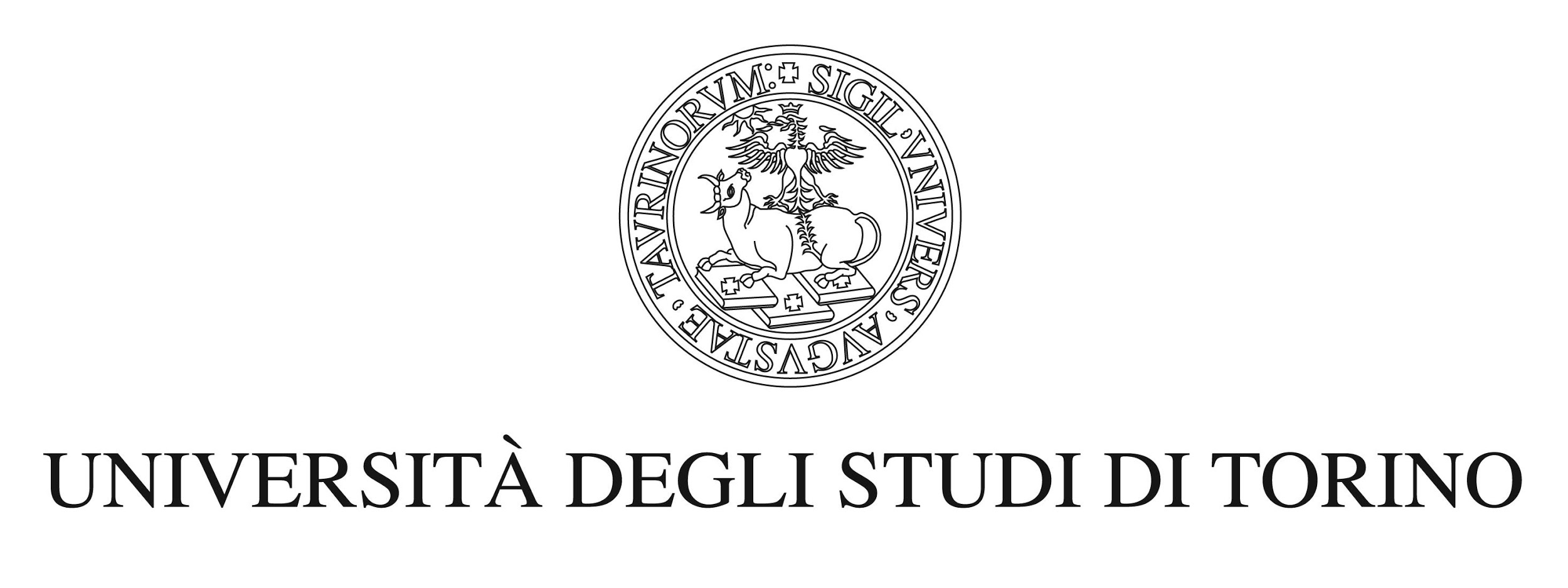 DIREZIONE BILANCIO E CONTRATTIPOLO SCIENZE DELLA NATURADirezione/Dipartimento _____________________INFORMATIVA PRIVACY AI SENSI DEGLI ARTICOLI 13 E 14 DEL GDPR – REGOLAMENTO UE 2016/679Contratto d'opera, o di lavoro autonomo,  regolato dall’articolo 2222 e seguenti  del codice civile - PremessaAi sensi degli artt. 13 e 14 del Regolamento UE 2016/679 (di seguito “GDPR”) e del D.Lgs. n. 196/2003 così come modificato ed integrato dal D.Lgs. n. 101/2018, l’Università degli Studi di Torino informa i titolari di contratto d’opera (regolato ai sensi dell’articolo 2222 del codice civile) in merito all’utilizzo dei dati personali che li riguardano.Resta ferma l’osservanza da parte dell’Università degli Studi di Torino della vigente normativa in materia di trasparenza e di pubblicazione obbligatoria di dati e documenti.1. Ambito oggettivo di applicazioneIl regolamento GDPR non si applica alle persone giuridiche, la presente informativa privacy si riferisce pertanto esclusivamente ai dati personali dei titolari di contratto d’opera, o di lavoro autonomo, regolato dall’articolo 2222 e seguenti del codice civile, che sono stati e che verranno forniti in relazione al ridetto contratto.2. Titolare del trattamento e Responsabile per la protezione dei dati (RPD)Titolare del trattamento dei dati è l’Università degli Studi di Torino, nella persona del Rettore, Via Verdi 8, 10124 Torino. Ai sensi degli artt. 37 e seguenti del Regolamento UE 2016/679, l’Ateneo ha nominato il Responsabile per la protezione dei dati (RPD) e-mail: rpd@unito.it.3. Finalità del trattamentoI dati personali (in via esemplificativa e non esaustiva: nome e cognome, carta di identità per dichiarazioni sostitutive e atti di notorietà, codice fiscale, mail,) dei titolari di contratto d’opera che sono in rapporti con l’Università degli Studi di Torino, saranno trattati da soggetti specificatamente autorizzati, nel rispetto di quanto previsto dal GDPR e dal Decreto Legislativo 196/2003 – Codice in materia di protezione dei dati personali e s.m.i.Il trattamento è finalizzato esclusivamente per il perseguimento delle finalità istituzionali dell’Ateneo di Didattica, Ricerca e Terza missione, in relazione alle esigenze contrattuali e ai conseguenti adempimenti degli obblighi contrattuali e fiscali, nel rispetto delle prescrizioni di legge e, per quanto attiene le imprese, in relazione ai soggetti all’interno di queste per i quali la normativa vigente ne prevede il trattamento.I dati personali di persone fisiche che a vario titolo intrattengono rapporti con l’Ateneo, acquisiti negli archivi dell’Università in occasione di operazioni contrattuali sono i seguenti: a) dati personali contenuti nelle autocertificazioni trasmesse dal contraente; b) dati personali contenuti nei certificati richiesti d’ufficio alle amministrazioni che li detengono ordinariamente; c) dati giudiziari ai sensi dell’art. 10 del GDPR, “dati personali relativi alle condanne penali e ai reati o a connesse misure di sicurezza”.Il conferimento dei dati è requisito necessario per l’instaurarsi del rapporto tra il prestatore d’opera e l’Ateneo; il mancato conferimento comporta l’impossibilità per l’interessato di partecipare a procedure di selezione, di stipulare il relativo contratto, e /o di proseguire il rapporto giuridico con questa Università.Tali dati saranno conservati su mezzi elettronici e in forma cartacea il cui accesso è consentito soltanto a personale autorizzato.4. Base giuridica del trattamentoLa base giuridica del trattamento è da rinvenirsi nella necessità di adempiere agli obblighi di legge, contrattuali, per l’adempimento di specifiche richieste dell’interessato prima della conclusione del contratto, per la gestione di eventuali reclami o contenziosi nonché per eseguire compiti connessi all’esercizio di pubblici poteri.5. Modalità del trattamentoLa raccolta dei dati avviene nel rispetto dei principi di pertinenza, completezza e non eccedenza in relazione ai fini per i quali sono trattati. I dati personali conferiti sono trattati in osservanza dei principi di liceità, correttezza e trasparenza, previsti dall’articolo 5 del GDPR, anche con l’ausilio di strumenti informatici e telematici atti a memorizzare e gestire i dati stessi, e, comunque, in modo tale da garantirne la sicurezza e tutelare la massima riservatezza dell’interessato.I dati possono essere oggetto di trattamento in forma anonima per lo svolgimento di attività statistiche finalizzate allo svolgimento dell’attività istituzionale.6. Categorie di soggetti autorizzati al trattamento e ai quali i dati possono essere comunicati I dati personali saranno trattati, nel rispetto della vigente normativa in materia, dai dipendenti dell’Università degli Studi di Torino (individuati come Autorizzati al trattamento) in servizio presso le varie strutture dell’Ateneo.I dati forniti potranno essere comunicati: a) alle strutture dell’Ateneo che ne facciano richiesta, per le finalità istituzionali dell’Ateneo o in osservanza di obblighi legislativi; b) ad alcuni soggetti esterni, individuati come Responsabili del trattamento ex art. 28 del GDPR;c) a enti pubblici e/o privati che per legge o regolamento ne abbiano titolo; in particolare tali dati potranno essere comunicati a istituti previdenziali, assistenziali ed assicurativi, società assicuratrici e Avvocatura dello Stato.I dati personali potranno essere comunicati, nell’ambito del perseguimento delle finalità indicate al punto 3, solo ove previsto da norme di legge o di regolamento.È fatta salva, in ogni caso, la comunicazione o diffusione di dati richiesti, in conformità alla vigente normativa, dall’Autorità di Pubblica Sicurezza, dall’Autorità Giudiziaria o da altri soggetti pubblici per finalità di difesa, sicurezza dello Stato ed accertamento dei reati, nonché la comunicazione all’Autorità Giudiziaria in ottemperanza ad obblighi di legge, laddove si ravvisino ipotesi di reato.Al di fuori dei predetti casi, i dati personali non vengono in nessun modo e per alcun motivo comunicati o diffusi a terzi.7.Trasferimento dati a paese terzoI dati raccolti, per il perseguimento di taluna delle finalità istituzionali di cui sopra, potrebbero dover esseretrasferiti verso un paese con sede al di fuori dell’Unione Europea (c.d. Paese terzo). Il Titolare assicura fin d’orache tale trasferimento extra UE avverrà solo verso Paesi terzi rispetto ai quali esiste una decisione diadeguatezza della Commissione Europea (art.45 GDPR) oppure verso Paesi terzi che forniscono una dellegaranzie indicate come adeguate dall’art.46 del GDPR.8. Periodo di conservazione dei dati personaliI dati sono conservati da Università degli Studi di Torino per il tempo strettamente necessario al perseguimento delle finalità sopra descritte, fatto salvo il termine di dieci anni per assicurare gli adempimenti fiscali, contabili e amministrativi richiesti dalla legge e salvo eventualmente termini più lunghi, non determinabili a priori, in conseguenza a diverse condizioni di liceità del trattamento (ad esempio azioni giudiziarie che rendano necessario il trattamento per oltre 10 anni). 9. Diritti degli interessatiGli interessati hanno il diritto di ottenere dall’Università degli Studi di Torino nei casi previsti, l'accesso ai dati personali e la rettifica o la cancellazione degli stessi o la limitazione del trattamento che li riguarda o di opporsi al trattamento (artt. 15, 16, 17 18, 20, 21 e 22 del Regolamento). Tali diritti potranno essere fatti valere nei confronti dell’Università attraverso l’invio di specifica istanza avente ad oggetto “diritti privacy” al Polo di Scienze della Natura - Via Valperga Caluso n. 35 - 10125 - Torino ad uno dei seguenti indirizzi e-mail: compensi.scienzenatura@unito.it - amministrazione.scienzenatura@unito.it -  amministrazione.scienzenatura@pec.unito.it.Gli interessati che ritengono che il trattamento dei dati personali a loro riferiti avvenga in violazione di quanto previsto dal GDPR hanno il diritto di proporre reclamo al Garante, come previsto dall'art. 77 del Regolamento citato, o di adire le opportune sedi giudiziarie (art. 79 GDPR).Data___________________							Firma per accettazione						________________________________